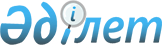 Көшелерге атау беру туралыҚызылорда облысы Шиелі ауданы Гигант ауылдық округі әкімінің 2020 жылғы 27 мамырдағы № 27 шешімі. Қызылорда облысының Әділет департаментінде 2020 жылғы 28 мамырда № 7480 болып тіркелді
      "Қазақстан Республикасының әкімшілік-аумақтық құрылысы туралы" Қазақстан Республикасының 1993 жылғы 8 желтоқсандағы Заңының 14-бабының 4) тармақшасына, Облыстық ономастика комиссиясының 2019 жылғы 19 қыркүйектегі № 1 және 2019 жылғы 10 желтоқсандағы № 3 қорытындыларына сәйкес Гигант ауылдық округінің әкімі ШЕШІМ ҚАБЫЛДАДЫ:
      1. Гигант ауылдық округі Бидайкөл ауылының келесі көшелеріне:
      1) атауы жоқ көшеге "Жүсіпов Раш" есімі;
      2) атауы жоқ көшеге "Досжанов Әбдіқалық" есімі;
      3) атауы жоқ көшеге "Леонтий Хан" есімі;
      4) атауы жоқ көшеге "Мәлике Басанова" есімі берілсін.
      2. Осы шешімнің орындалуын бақылауды өзіме қалдырамын.
      3. Осы шешім алғашқы ресми жарияланған күнінен бастап қолданысқа енгізіледі.
					© 2012. Қазақстан Республикасы Әділет министрлігінің «Қазақстан Республикасының Заңнама және құқықтық ақпарат институты» ШЖҚ РМК
				
      Гигант ауылдық округінің әкімі 

Ж. Ақбергенов
